	kuupäev ….... / ….... / …..……				pp      kk       aaaa             Kauba tagastamise avaldus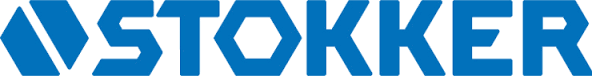 	NIMI	………………………………………………………………..		eesnimi + perekonnanimi	E-MAILI AADRESS	………………………………………………………………..		näide@mail.ee	MOBIILINUMBER	+372 …………………………………………………………			abiks tekkivate lisaküsimuste korral	TELLIMUSE NUMBER		 _  _  _  _  _  _  _  		unikaalne 7-kohaline number 		
  TAGASTAMISE PÕHJUS	☐ Kasutan 14 päevast tagastusõigust
                                                                                   toode peab olema originaalpakendis ja kasutamata		☐ Saadeti vale toode		vale värv, suurus või mudel 	☐ Defektne või katkine toode                                       vali ainult üks 	kirjeldage palun täpsemalt	☐ Muu	palun täpsustage	KOMPENSIATSIOON	☐ Palun tagastada raha		märkida pangakonto number, raha tagastatakse kontole, kust ost sooritati	vali ainult üks		☐ Soovin vahetustoodet 		asendustoode saadetakse välja kui esialgne toode on tagasi lattu jõudnud	Käitu järgmiselt	1. Palume täita käesolev vorm ning lisada tagastatavale kaubale juurde. 		2. Palume kaubad tagastada aadressile “Peterburi tee 44, Tallinn 11415“ või tuua lähimasse tööriistakeskusesse või saata Omniva pakiautomaati kasutades tagastuskoodi või kulleriga.		NB! Kauba või raha tagastamise protsessimine võib aega võtta kuni 14 päeva.
		   ………………………..	                                                                                                                                                       allkiri